En viktig tid
– et viktig valg!Kirken inviterer deg til å være konfirmant. Nå er valget ditt!Konfirmanttiden i kirken er ikke bare for deg som tror. Den er like mye for deg som tviler eller bare er nysgjerrig. I konfirmanttiden får du muligheten til å utforske mange viktige spørsmål sammen med andre. For det er nettopp dette konfirmanttiden handler om – å lære mer om deg selv og Gud. Og få nye opplevelser sammen med venner. I konfirmanttiden får du mulighet til å få: Et godt fellesskapUndervisning og samtaler om kristen tro og det å være ungEngasjement i miljø og solidaritetsarbeidÅ bli kjent med kirkerommetÅ være med på gudstjenesterKonfirmantleir Lære mer om det du tror• Bli med på en spennende reise fram til den høytidelige konfirmasjonsdagen!Konfirmasjonstiden strekker seg over ni måneder. Den begynner i august og avsluttes i mai. I løpet av denne tiden får du være med på:Konfirmantleir13. – 15. september reiser vi på tur til Stenbekk leirsted. Her blir det fellesskap med nye og gamle venner fra Onsøy og Gressvik, og vi skal bli bedre kjent med hverandre gjennom ulike aktiviteter ute og inne.TemasamlingerVi har noen større temasamlinger for hele kullet. Eksempler på temaer for samlingene kan være «Kirkens Nødhjelp og fasteaksjon» eller «Død, gravferd, oppstandelse og håp».GudstjenesterI løpet av konfirmanttiden skal alle konfirmanter være med på åtte gudstjenester. Noen av disse skal dere delta aktivt på, for eksempel presentasjonsgudstjenesten og selve konfirmasjonsgudstjenesten. I tillegg skal dere bidra som medhjelpere/ministranter på to eller flere gudstjenester. Menighetene har mange forskjellige gudstjenester, både på dag- og kveldstid. FasteaksjonenKirkens Nødhjelp arrangerer hvert år en landsdekkende innsamlingsaksjon i fastetida før påske. Konfirmanter deltar som bøssebærere sammen med frivillige og foresatte.. Dette er en flott mulighet til å gjøre en innsats for mennesker som lider nød i andre deler av verden. Sett av 31. mars 2020 allerede!I tillegg kan du velge mellom å delta på gruppesamlinger eller en ekstra leir:Gruppesamlinger Vi har gruppesamlinger på hverdager etter skoletid. Her er det undervisning, samtale og mulighet til å komme til orde, spørre, samtale og diskutere. Gruppene ledes av en prest, kapellan eller menighetspedagog. Hektaleir Leiren koster ekstra, ca. kr 1800. Arrangementet varer fra fredag til søndag og foregår i Håkons Hall på Lillehammer den 31.1 – 2. februar 2020.  Her møtes nesten 1000 konfirmanter fra store deler av landet. Les mer på www.konfirmantleiren.no konfweekend i Håkons HallKonfirmasjonsdatoerKonfirmasjon i Onsøy kirke 2020 foregår 26. april og 2. maiKonfirmasjon i Gressvik kirke 2020 foregår 3. mai og 9. maiHvem kan være konfirmant?Alle som er døpt og har fylt 14 år eller går i 9. klasse, kan bli konfirmert. Hvis du ikke er døpt, men likevel har lyst til å bli konfirmert, kan du melde deg på og døpes i løpet av konfirmanttiden.  PrisDet koster kr 800 å være konfirmant hos oss. Da er alt undervisningsmateriell og tur til Stenbekk leirsted inkludert i prisen. (NB! Hektaleir gir ekstra kostnad!)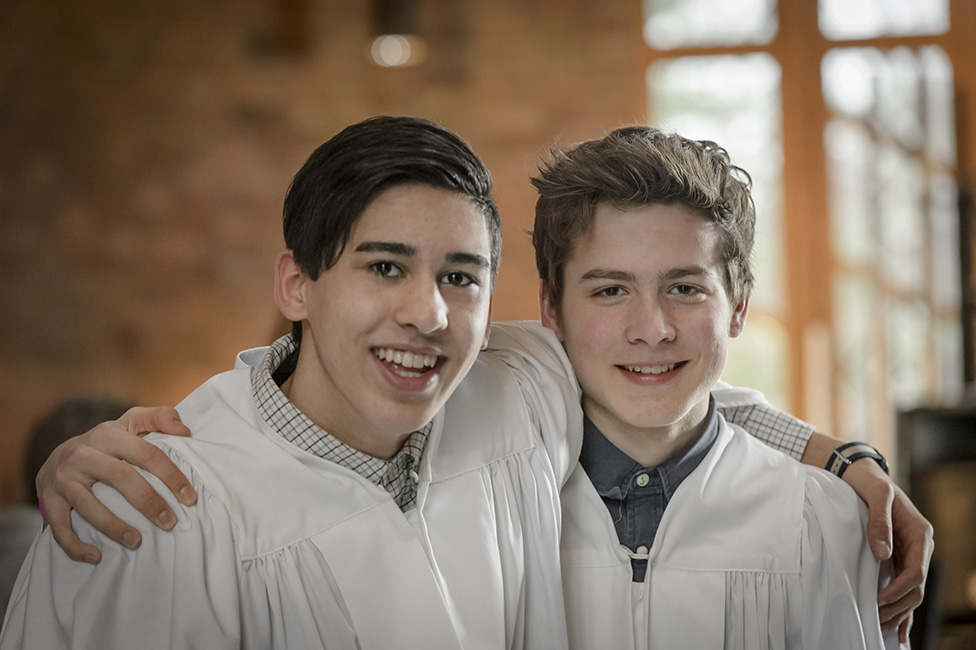 PåmeldingDu melder deg som konfirmant i Onsøy og Gressvik ved å fylle ut registreringsskjemaet på våre nettsider: www.fredrikstad.kirken.no/onsoyoggressvikPåmeldingsfrist er 10. september 2019InfomøteDet blir infomøte søndag 25. august kl 1230 for Onsøy-konfirmanter og foresatte i Onsøy kirke. Infomøte for Gressvik-konfirmanter og foresatte holdes i Gressvik kirke søndag 8. september klokka 1230. Vi oppfordrer alle til å møte for å få mer informasjon om konfirmanttiden i våre menigheter!SpørsmålHar du spørsmål kan du kontakte menighetspedagog Eli Kristin Pelle på telefon 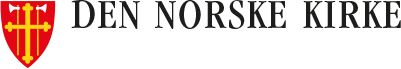 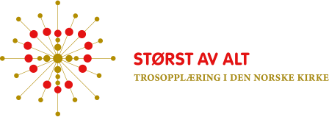 69 95 98 48 eller på e-post: elipel@fredrikstad.kirken.no. Velkommen!Nå er det din tur til å bli konfirmant i 